TOM MILLER CAR SHOW WEDNESDAY, SEPT. 15TH 5 PM-- LAST CAR SHOW OF THE SEASONCLAM BAKE, WED. SEPT. 29 AT 5 PM  $32 PER PERSON LIMITED TICKETS AVAILABLE***MENU SUBJECT TO CHANGE, NO ADDITIONS OR SUBSTITUTIONSSeptember 2021September 2021September 2021September 2021September 2021SunMonTueWedThuFriAMVETS MEETING  3RD SUNDAY AT 1 PMSONS MEETING 2ND TUESDAY AT 8 PMAUXILIARY MEETING 1ST TUESDAY AT 6:30 PM1 LUNCH: PEPPER  STEAK, MASHED POTATOESDINNER: SAD SACKS SPAGHETTI DINNER2 	LUNCH: LIVER AND ONIONS, MASHED POTATOES, CORNDINNER: BURGERS, HOTDOGS AND MORERAFFLES AND 50/503 LUNCH: LAKE ERIE YELLOW PERCH SANDWICH  W/ FRIES AND SLAWDINNER: LAKE ERIE YELLOW PERCH FISH FRY AND MORE4 DINNER: PRIME RIB, RIBEYE OR PORK CHOPS WITH BAKED POTATO AND SALAD5 QUEEN OF HEARTS @4:30RAFFLES & 50/506 NO LUNCH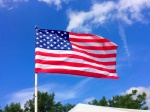 HAVE A SAFELABOR DAY7 LUNCH: SPAGHETTI & MEATBALLS OR VEAL ORCHICKEN PARM , SIDE SALADDINNER; DUSTY’S RIBS, PIZZA, AND MORETRIVIA, 50/50 DINNER8 LUNCH: PORK CHOP, SCALLOPED POTATOES, GREEN BEANSDINNER: AUXILIARY MEATLOAF DINNER9 LUNCH: PORK LOIN, MASHED POTATOES, PEAS AND CARROTSDINNER: BURGERS, HOTDOGS AND MORERAFFLES AND 50/5010 LUNCH: LAKE ERIE YELLOW PERCH SANDWICH  W/ FRIES AND SLAWDINNER: LAKE ERIE YELLOW PERCH FISH FRY AND MORE11 DINNER: PRIME RIB, RIBEYE OR PORK CHOPS WITH BAKED POTATO AND SALAD12 QUEEN OF HEARTS @4:30RAFFLES & 50/5013 LUNCH: PATTY MELT WITH CHIPS14 LUNCH: BAKED CHICKEN BREAST, MASHED POTATOES, GREEN BEANSDINNER; DUSTY’S RIBS, PIZZA, AND MORETRIVIA, 50/50 DINNER15 LUNCH: CABBAGE ROLLS,MASHED POTATOES, CORNDINNER:S ACKETTESLASAGNA DINNERLAST CAR SHOW  OF SEASON  5 PM16 LUNCH: SMOKED PORK CHOP, SCALLOPED POTATOES,BAKED BEANS, APPLESAUCEDINNER: BURGERS, HOTDOGS AND MORERAFFLES AND 50/5017 LUNCH: LAKE ERIE YELLOW PERCH SANDWICH  W/ FRIES AND SLAWDINNER: LAKE ERIE YELLOW PERCH FISH FRY AND MORE18 DINNER: PRIME RIB, RIBEYE OR PORK CHOPS WITH BAKED POTATO AND SALAD19 QUEEN OF HEARTS @4:30RAFFLES & 50/5020 LUNCH: COUNTRY FRIED STEAK, MASHED POTATOES, CORN21 LUNCH: LASAGNA WITH SALADDINNER; DUSTY’S RIBS, PIZZA, AND MORETRIVIA, 50/50 DINNER22 LUNCH: STUFFED CHICKEN, MASHED POTATOES, CARROTSDINNR: AUXILIARY PORK CHOP DINNER23 LUNCH: PORK MNHATTAN WITH MASHED POTATOESDINNER: BURGERS, HOTDOGS AND MORERAFFLES AND 50/5024 LUNCH: LAKE ERIE YELLOW PERCH SANDWICH  W/ FRIES AND SLAWDINNER: LAKE ERIE YELLOW PERCH FISH FRY AND MORE25 DINNER: PRIME RIB, RIBEYE OR PORK CHOPS WITH BAKED POTATO AND SALAD26 QUEEN OF HEARTS @4:30RAFFLES & 50/5027 LUNCH: RUEBEN WITH CHIPS28 LUNCH: PASTALLIOS OR FRIED BURRITOS WITH SPANISH RICEDINNER; DUSTY’S RIBS, PIZZA, AND MORETRIVIA, 50/50 DINNER29 LUNCH: TURKEY, MASHED POTATOES, STUFFING, GREEN BEANSDINNER:CLAM BAKE 5 PM30 LUNCH: BEEF MANHATTAN, MASHED POTATOESDINNER: BURGERS, HOTDOGS AND MORERAFFLES AND 50/50CANTEEN967-9269KITCHEN967-6934CANTEEN967-9269KITCHEN967-6934